جامعة آل البيتدائرة العطاءات المركزية						                                       Central Committee for Tender           مواصفات العطاء رقم (15/2017) توريد وتركيب وتشغيل أجهزة حواسيب شخصية وطابعات ليزرية وأجهزة عرض بيانات ليزريةLED projector Specifications 		Qty (2)Technology/ optical · Display technology: DLP · Light source: RGB LED · LED light sources last over >=20,000 hours · Contrast ratio: 100,000:1 · Resolution: 1280 x 800 pixel · Throw ratio :> = 0, 3 · Screen sizes: >=50”–100” · Screen distance: 10–44 cm · Keystone correction: Yes · Aspect ratio: 4:3 and 16:9 · Projection modes: front, rear, front ceiling, rear ceilling ·3D technology: converts 2D in 3D, supports all 3D modes ·MP4 player · Operating system: Android  Internal memory: >=4 GB · Integrated office viewer: ppt, xls, doc, pdf ·Supported formats/ resolutions · PAL · SECAM · NTSC · 480i/p · 576i/p · 720p · 1080pSound · Built-in speakers: Supported audio formats: mp3, wavConnection · Wi-Fi · WLAN IEEE 802.11 b/g/n · Dualband 2.4GHz and 5GHz · Wireless media player to connect to other devices · DLNA · Miracast · Bluetooth · Stream music from smartphone or tablet via Bluetooth · Connects to external Bluetooth loudspeakers · Connectivity · 2x back HDMI, 1 front HDMI · VGA, Composite · 2x back Standard USB, 1 front Standard USB · Headphone out front · Standard SD card · Audio out (analogue, digital) · Ethernet (LAN)Internal media player · Supported video formats: .avi/.mov/.mp4/   .mkv/.flv/.ts/.m2ts/.3gp · Supported photo formats: JPEG/BMP/PNG/GIF · Supported music formats: MP3, WAVالشروط الخاصة:تقدم الأسعار بالدينار الأردني شاملة جميع أنواع الضرائب وشاملة ضريبة المبيعات ومعفاة من الرسوم الجمركية.الأسعار تشمل التوريد والتركيب والتشغيل في المواقع التي تحددها الجامعة.الجامعة غير مقيدة بأقل الأسعار، ولها الحق في تجزئة العطاء أو إلغائه كلياً أو جزئياً إذا اقتضت مصلحة الجامعة ذلك وفي أي مرحلة من مراحل العطاء، دون أن يكون للمناقصين الحق في المطالبة بأية خسارة أو ضرر ناتج عن ذلك.تحديد الماركة والمنشأ والصناعة بشكل واضح ودقيق.تحديد مدة التسليم ويفضل ألا تزيد عن (40) يوم من تاريخ التوقيع على قرار الإحالة.تقديم كتالوجات أصلية أو عينات لجميع البنود وتعتبر جزء لا يتجزأ من العرض المقدم .تكون جميع الأجهزة جاهزة للعمل حسب المواصفات المطلوبة وتوريد جميع توصيلاتها وملحقاتها اللازمة للعمل.يحق للجامعة إلغاء العطاء في أي وقت ودون إبداء الأسباب.* ضرورة إرفاق (C.D.) يشتمل على عرض الأسعار، بحيث يتم تعبئة الأسعار على نفس دعوة العطاء إلكترونياً (موجودة على برنامج word ضمن صفحة الجامعة الإلكترونية) والمواصفات الفنية لكل بند إلكترونياً. Personal Computers minimum configuration      Qty (50)Personal Computers minimum configuration      Qty (50)Intel Core i7 base 3.0 GHz up to>= 4Ghz /8 MB L3 cacheProcessor and Architecture processor (CPU)8 GB DDR3Memory1TB, SATAStorage Hard DiskDVD Super MultiOptical Drive>=2 GB RAM minimumDisplay / Graphics>=18'' LEDMonitorPorts 1 Serial, USB 2.0 USB 3.0 (2 at front), 2 PS/2,HDMIInterfaces & Cards10/100/1000 Mbps, RJ 45 Connection LED indicators wireless CommunicationIntegratedSound Card1 * PCI,1* PCI Express x16SlotsUSB Keyboard A/L Keyboard, optical scroll Mouse with padKeyboard & Pointing Device>= 200 watt with 220 volt & MK Power cablePower Supply-well-known brand name only- Local assembled PC is not acceptedApprovals(Media will be supplied by AABU Microsoft Agreement)Free DOSOperating System & Applications Installed3 yearsWarranty2- LaserJet printer minimum Specification              Qty (2)2- LaserJet printer minimum Specification              Qty (2)laserPrint technology Up to 600×600 dpi (1200 dpi effective output)Print quality, black 1 (black)number of cartridgesA4,Letter, legal, executive, postcards, envelopes Media sizes, standard8 MBMemory, standardHi-Speed USB 2.0 portConnectivity, standardWindows XP, Win 7, Win 8 , Win 8.1, win10Compatible  Operating Systems220V Mk power cablePower1YearWarranty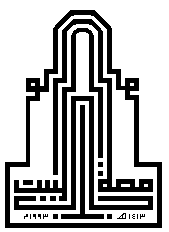 